Projet ICerclesFait par Philippe18 mars 2019Esv Msi	Circonférence		Diamètre		C/D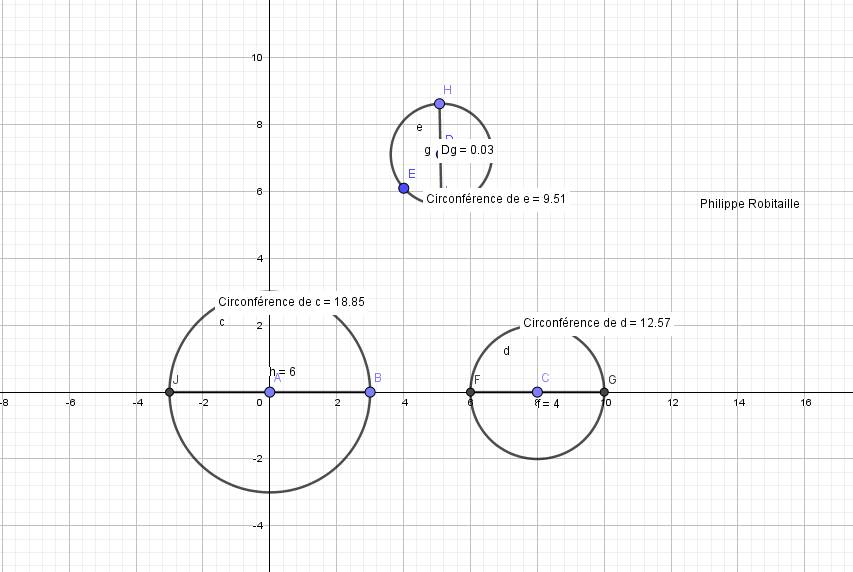 Cercle 118,8563,14Cercle 212,5743,14Cercle 39,513,113,05